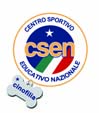 Scheda di Giudizio – Classe DebuttantiProva di Obedience del …………………………… 	Organizzata da ……………………………………Nome Cane: ..........................................................	Razza: ......……………............................……….Sesso  M    F 	Nato il: ......…………...........	Tat/Microchip: ....................................................Libretto qualifiche n°: ....................………………..	R.O.I. n°: ……………………….………………….Tessera CSEN ………………………………………	Codice CSEN ………………………………….….Conduttore: ....................................……………..	Proprietario: .....................................……………N.EsercizioPuntiCoef.TotaleNoteNote1Sociabilità12Condotta con guinzaglio13Condotta senza guinzaglio24Richiamo semplice15Terra durante la marcia26Tenuta di un oggetto27Richiamo con salto di una barriera18Posizioni a distanza29Terra 1 min. conduttore in vista210Impressione generale1Totale punteggio/ 150ClassificaClassifica....... / .......QualificaECCELLENTE		MOLTO BUONO	BUONO		N.Q.			Punti120 / 150105 / <12075 / <105<75Punti120 / 150105 / <12075 / <105<75Punti120 / 150105 / <12075 / <105<75Nome del Giudice: ................................QualificaECCELLENTE		MOLTO BUONO	BUONO		N.Q.			Punti120 / 150105 / <12075 / <105<75Punti120 / 150105 / <12075 / <105<75Punti120 / 150105 / <12075 / <105<75QualificaECCELLENTE		MOLTO BUONO	BUONO		N.Q.			Punti120 / 150105 / <12075 / <105<75Punti120 / 150105 / <12075 / <105<75Punti120 / 150105 / <12075 / <105<75Firma: ....................................................QualificaECCELLENTE		MOLTO BUONO	BUONO		N.Q.			Punti120 / 150105 / <12075 / <105<75Punti120 / 150105 / <12075 / <105<75Punti120 / 150105 / <12075 / <105<75